What have you got in your pencil case? http://joseprat.jimdo.com/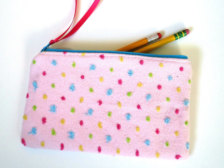 